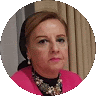 أ. د. هبة الله بهجت علي السمريعميد كلية الاعلام و العلاقات العامة بجامعة النهضة و امين اللجنة العلمية لترقيات الاساتذة و الاساتذة المساعدين ( اعلام) بالمجلس الاعلي للجامعاتالرتبة العلمية : أستاذ بقسم الاذاعة و التليفزيون - كلية الاعلام - جامعة القاهرةالجنسية : مصرية الحالة الاجتماعية : متزوجةالبريد الالكتروني : heba.bahgat@nub.edu.eg1996   دبلوم فى الاخبارو البرامج الاخبارية التليفزيونية من مركز راديو و تليفزيون هيلفرسم بهولندا1991    الدكتوراة من كلية الاعلام جامعة القاهرة بمرتبة الشرف الاولى مع التوصية بطبع الرسالة و التبادل مع الجامعات عنوان الرسالة " الاعمال الدرامية للكاتبات المصريات فى السينما و التليفزيون : دراسة تحليلية و ميدانية "1987 الماجستير من كلية الاعلام جامعة القاهرة بامتيازعنوان الرسالة " النشرة الاخبارية باللغة الانجليزية : دراسة تحليلية و ميدانية "1981  بكالوريوس الاعلام من جامعة القاهرة 1977  الشهادة الثانوية من المدرسة الامريكية بالقاهرة2021- الوقت الحاضر   عميد كلية الاعلام و العلاقات العامة بجامعة النهضة NUB2020- 2021              مدير وحدة التعليم الالكترونى  بكلية الاعلام جامعة القاهرة2020- الوقت الحاضر   أستاذ بالجامعة الامريكية بالقاهرة ( انتداب)2020_ الوقت الحاضر   استاذ بالاكاديمية العربية للعلوم و التكنولوجيا و النقل البحري ( انتداب) 2019- 2020            وكيل كلية الاعلام لشؤن الدراسات العليا و البحوث – جامعة القاهرة   2018- 2019             القائم بعمل عميد كلية الاعلام –جامعة القاهرة2019- الوقت الحاضر     أستاذ بمعهد البحوث و الدراسات العربية التابع لجامعة الدول العربية  ( انتداب)2017-2018            وكيل كلية الاعلام لشؤن الدراسات العليا و البحوث – جامعة القاهرة2016- 2017           رئيس قسم الاذاعة و التليفزيون، كلية الاعلام ، جامعة القاهرة2016- 2018          مدير مركز بحوث و دراسات المرأة و الاعلام ، كلية الاعلام ، جامعة القاهرة  2004- الوقت الحاضر  استاذ بكلية الاعلام - جامعة القاهرة2014-2015           منسق برنامج الاتصال الجماهيري باللغة الانجليزية ( جامعة الشارقة - الامارات العربية المتحدة)2010                    منسق برنامج دراسات السينما بجامعة الامارات - الامارات العربية المتحدة2007                    أستاذ زائر بجامعة مصر الدولية MIU)) ( انتداب)2007                    أستاذ زائر بجامعة العلوم الحديثة (MSA) ( انتداب)2007                    استاذ زائر بجامعة 6 أكتوبر ( انتداب)1998- 2014         استاذ مشارك بقسم الاتصال الجماهيري - جامعة الامارات1997                   أستاذ زائر جامعة عين شمس - القاهرة1997                  اعداد المادة العلمية لبرنامج " صحة الزهور " علي القناة الاولى بالتليفزيون المصري1996                  استاذ مساعد - كلية الاعلام جامعة القاهرة1996                   استاذ زائر بجامعة Vaxjo   بالسويد1996                   أستاذ زائر بجامعة   Stocholm بالسويد1995              محاضر و مدرب - مؤسسة فريدرش ناومان الالمانية  ( مجموعة دورات للعاملين بالتليفزيون المصري )1991                  مدرس بكلية الاعلام - جامعة القاهرة1981                  معيد بكلية الاعلام - جامعة القاهرة  المواد الدراسية لمرحلة البكالوريوسالإعلان الإذاعي و التليفزيوني ( بالعربية)المرأة و الاعلام  ( بالعربية )الحملات الاعلامية  ( بالانجليزية )السينما فى العالم العربي ( بالانجليزية )مناهج البحث الاعلامي ( بالانجليزية )الاخبار و البرامج الاخبارية ( بالانجليزية )نظريات الاتصال ( بالانجليزية )الدراما التليفزيونية ( بالعربية )الترجمة الاعلامية ( العربية / الانجليزية )مدخل الى الاتصال ( بالانجليزية )القضايا المعاصرة فى الاتصال الجماهيري ( بالانجليزية )الكتابة للراديو و التليفزيون ( العربية )مدخل الى الاتصال الالكتروني ( بالانجليزية )اخراج البرامج الاذاعية و التليفزيونية ( بالانجليزية )انتاج البرامج الاذاعية و التليفزيونية ( بالعربية )الاعلان الاذاعي و التليفزيوني ( بالعربية)ادارة المؤسسات الاذاعية  ( بالعربية)قوانين و أخلاقيات العمل الاعلامي ( بالعربية)الانتاج الاذاعي و التليفزيوني (1) و (2)  ( بالانجليزية )المساقى التكاملي المدمج ( بالانجليزية )مشروع تخرج ( بالانجليزية )كتابة السيناريو التليفزيوني ( بالانجليزية )الاتصال المرئي ( بالانجليزية )الاعلام العربي و الدولي ( بالعربية)الحملات الاعلامية ( باللغة الانجليزية )انتاج المواد الترويجية (باللغة الانجليزية)المواد الدراسية لمرحلة الدراسات العليا :سيمنار فى دراسات الاعلام الجديد ( بالانجليزية )المباديء و الممارسات الاخلاقية بالموسسات الاذاعية ( بالانجليزية )مناهج البحث الاعلامي ( بالانجليزية )كتابة التقارير الاخبارية ( بالعربية)2021   نحو إستراتيجية اتصالية رقمية مقترحة لتبني مدخل الحكومة المفتوحة: جائحة كورونا نموذجا ، بحث جماعي مقبول للنشر فى المجلة المصرية لبحوث الاعلام ، كلية الاعلام جامعة القاهرة 2021   تعرض مستخدمو منصات التواصل الاجتماعي للمعلومات المضلله حول الفيروس التاجي كورونا فى ظل أزمة وباء المعلومات ، بحث مقبول للنشر بالمجلة المصرية لبحوث الاعلام ، كلية الاعلام جامعة القاهرة 2020   الدراسات العليا  بكلية الاعلام و تجربة التعليم عن بعد ( دراسة حالة) ، مجلة اتحاد الجامعات العربية  لبحوث الاعلام و تكنولوجيا الاتصال، العدد الرابع ( يناير-يونية)2019  استمالات التخويف فى اعلانات السلامة المرورية التليفزيونية و تأثيراتها علي الشباب ، American Based Research journal,  العدد الثامن (11) 2018   التعرض للدراما السينمائية و التليفزيوتية و اتجاهات الشباب نحو الهجرة غير الشرعية  ، المجلة المصرية لبحوث الاعلام ، كلية الاعلام جامعة القاهرة ، العدد 64، سبتمبر2016   الاعلان التليفزيوني و دوره فى تحفيز السلوك الشرائى للمرأة  ، The Canadian International journal of Social Science and Education ، العدد 6 (1) ،تورنتو ، كندا ، يونيو 2014    استخدام الفيديوكونفرنس فى التعليم: تقييم تجربة جامعة الامارات العربية المتحدة ،   Journal of Teaching & Education  العدد 3(3) ،بوسطن ،  الولايات المتحدة ، ص ص 26-492013    مصداقية صحافة المواطن و الصحافة التقليدية لدي الشباب : دراسة مقارنة ،American International    Journal of Contemporary Research ، العدد 3(11)، الولايات المتحدة 2013      اتجاهات الشباب نحو قضايا شبكات التواصل الاجتماعي، American Based Research Journal، العدد 2 (7) ، أغسطس2013   استراتيجيات المقاومة للصور السلبية للمرأة العربية فى السينما، دراسة مشتركة مع : د. ترودي أندرسون ، International Journal of Cinema ، العدد الاول ، أفنسيا ، البرتغال 2012   الرضا الوظيفي لدي المراسلات العربيات فى محطات التليفزيون الحكومية و الخاصة، Journal of Mass Communication and Journalism، العدد 2 (135) ، الولايات المتحدة2011    عوائق الاستخدام الفعال للتكنولوجيا فى التعليم، Asian Transactions on Science and Technology Journal ، العدد 1 (5) ، نوفمبر  ، انجلترا 2011      نحو استراتيجية لتصميم و تقييم منهج للتدريب علي الاعلام الرقمي فى جامعة الامارات، , International Journal of Basic & Applied Sciences ، العدد 3 (11) ، يونيو 2011     عولمة المناهج الاعلامية: دراسة مقارنة لاربع جامعات خليجية ، مجلة العلوم الانسانية و الاجتماعية  ، العدد 9 ، ابريل ، الامارات العربية المتحدة 2009   صورة المرأة المسلمة فى الدراما الاجتماعية التليفزيونية و انعاكساتها علي فهم المراة الامارتية لادوارها فى المجتمع، مجلة البحوث الاعلامية ، جامعة الازهر ، العدد 9 2006  الشباب و برامج تليفزيون الواقع ،ورقة نشرت بمجلة الاذاعات العربية ، اتحاد الاذاعات العربية ، العدد3 ، تونس 2003    هل يشاهد الاباء المصريين برامج الاطفال التليفزيونية؟ ، المجلة المصرية لبحوث الاتصال ، كلية الاعلام ، جامعة القاهرة ، العدد 2 ، مارس 2008   العنف التليفزيوني و تأثير الشخص الثالث، مجلة البحوث الاعلامية ، جامعة الازهر ، العدد172002    صورة المرأة فى الدراما التليفزيونية الرمضانية، مجلة الاذاعات العربية ، اتحاد الاذاعات العربية ، العدد ا ، تونس 2001 تقييم كفاءة التدريب علي استخدام التكنولوجيا الرقمية  في مجال انتاج البرامج التليفزيونية ، مجلة علم النفس المعاصر و العلوم الإنسانية ، مركز البحوث النفسية ،  المنيا ، جمهورية مصر العربية 2001  تقييم المخرجات التعليمية لخريجي قسم الاتصال الجماهيري : جامعة الامارات، مجلة العلوم الانسانية و الاجتماعية ، جامعة الامارات ، الععد 6 (2)2000   مشاركة الاطفال فى البرامج التليفزيونية ، المجلة المصرية لبحوث الاتصال ، كلية الاعلام ، جامعة القاهرة ، العدد 8 - أغسطس / أكتوبر1999   أراء حول ضوابط العنف التليفزيوني فى مصر ، Unesco International Clearing House on Children & Violence on the screen ، العدد 2-3 ، نوردكم ، السويد 1999  التدريب الاعلامي فى كلية الاعلام جامعة القاهرة : رؤية مستقبلية، كتاب كلية الاعلام ، جامعة القاهرة 1997  تأثير العنف فى أفلام الكارتون علي الطفل المصري ، بحث مشترك مع د. سوزان القليني ، المجلة المصرية لبحوث الاتصال ، كلية الاعلام ، جامعة القاهرة ، العدد 3 ، أغسطس1996  التليفزيون و المشاركة السياسية للمرأة المصرية : دراسة علي انتخابات مجلس الشعب (1995) ، مجلة كلية التربية ، العدد 2 ، مارس ، جمهورية مصر العربية 1995 تأثير التليفزيون علي عادات الطفل القرائية كتاب مؤتمر جامعة عين شمس بعنوان : الطفل و الامان " مارس ، القاهرة ، مصر 1995     الرضا الوظيفي لدي العاملات فى مجال اخبار التليفزيون المصري ، مجلة البحوث الاعلامية ، جامعة الازهر ، العدد 7 ، القاهرة ، مصر  1995 اتجاهات طلبة الجامعة نحو التغطية التليفزيونية  للمؤتمر الدولى للسكان و التنمية المنعقد  في القاهرة خلال الفترة من 5-13 سبتمبر عام 1994، مجلة تعاونيات ، الجمعية العلمية للتعاونيين المصريين ، العدد الأول – السنة الثالثة ، يناير1994   القيم فى أفلام الطفل المعروضة بالتليفزيون المصري ، مجلة كلية التربية ، العدد 2 (1) ، جمهورية مصر العربيةأولا :  البحوث الممولة و المنح البحثية3201 استمالات التخويف فى اعلانات السلامة المرورية التليفزيونية و تأثيراتها علي الشباب الاماراتي : دراسة تجريبية ، مركز المنح البحثية بجامعة الامارات العربية المتحدة ، العين ، الامارات2012   تقييم الحملات الإعلامية للمرشحات الإماراتيات: دراسة على انتخابات المجلس الوطني  الاتحادي  في دورته الثانية، مشروع مشترك مع  د. مي الخاجة و د. نسرين مراد ، المنحة مقدمة من كلية العلوم الانسانية و الاجتماعية ، جامعة الامارات 2002  تقييم المخرجات التعليمية للمنهج الاعلامي لجامعة الامارات العربية المتحدة ، مشروع مشترك مع د. عصام نصر ( المنحة مقدمة من كلية العلوم الانسانية و الاجتماعية ، جامعة الامارات) ثانيا : أستحداث مجالات بحثية :2020   التجهيز لتنفيذ تجربة التعليم عن بعد التى طبقت علي برامج الدراسات العليا  بكلية الاعلام جامعة القاهرة  و الاشراف علي التطبيق  .2020   تنظيم و تدريب الهيئة  المعاونة و أعضاء هيئة التدريس علي تطبيق " التعليم الهجين "2020  اعداد و تصميم برنامج  الاعلام الافريقي  ( دبلوم- ماجستير – دكتوراه ) ، برنامج مشترك بين كلية الاعلام جامعة القاهرة و كلية الدراسات الافريقية العليا جامعة القاهرة2020  اعداد و تصميم دبلوم الاعلام الرقمي و الامن المعلوماتى ، كلية الاعلام جامعة القاهرة2019  المشاركة فى اعداد برنامج  الماجستير المهني للانتاج التليفزيوني – كلية الاعلام – جامعة القاهرة 2014   اعداد اللائحة و تصميم برنامج بكالوريوس الاعلام – قسم الاتصال الجماهيري -  جامعة الامارات 2014    استخدام الفيديوكونفرنس فى التعليم: تقييم تجربة جامعة الامارات العربية المتحدة ، بحث منشور ،   Journal of Teaching and Education   ,العدد 3(3) ،بوسطن ،  الولايات المتحدة ، ص ص 26-49    2011   نحو استراتيجية لتصميم و تقييم منهج للتدريب علي الاعلام الرقمي فى جامعة الامارات، بحث منشور ،  , International Journal of Basic & Applied Sciences ، العدد 3 (11) ، يونيو2011     عولمة المناهج الاعلامية: دراسة مقارنة لاربع جامعات خليجية ، بحث منشور ،  مجلة العلوم الانسانية و الاجتماعية  ، العدد 9 ، ابريل ، الامارات العربية المتحدة 2001 تقييم كفاءة التدريب علي استخدام التكنولوجيا الرقمية  في مجال انتاج البرامج التليفزيونية ، مجلة علم النفس المعاصر و العلوم الإنسانية ، مركز البحوث النفسية ،  المنيا ، جمهورية مصر العربية 2001  تقييم المخرجات التعليمية لخريجي قسم الاتصال الجماهيري : جامعة الامارات، مجلة العلوم الانسانية و الاجتماعية ، جامعة الامارات ، الععد 6 (2)1999  التدريب الاعلامي فى كلية الاعلام جامعة القاهرة : رؤية مستقبلية، كتاب كلية الاعلام ، جامعة القاهرة  انشاء معامل :2020   مدير وحدة التعليم الالكترونى بكلية الاعلام جامعة القاهرة 2018    تحديث و تجهيز معمل من معامل الكمبيوتر  بالكلية ليصبح مركز بحثي تابع لمركز بحوث الراي العام بكلية الاعلام جامعة القاهرة  3201 استمالات التخويف فى اعلانات السلامة المرورية التليفزيونية و تأثيراتها علي الشباب الاماراتي : دراسة تجريبية ، مركز المنح البحثية بجامعة الامارات العربية المتحدة ، العين ، الامارات ( باحث رئيسي)2012   تقييم الحملات الإعلامية للمرشحات الإماراتيات: دراسة على انتخابات المجلس الوطني  الاتحادي  في دورته الثانية، مشروع مشترك مع  د. مي الخاجة و د. نسرين مراد ، المنحة مقدمة من كلية العلوم الانسانية و الاجتماعية ، جامعة الامارات  ( باحث رئيسي)2002  تقييم المخرجات التعليمية للمنهج الاعلامي لجامعة الامارات العربية المتحدة ، مشروع مشترك مع د. عصام نصر ( المنحة مقدمة من كلية العلوم الانسانية و الاجتماعية ، جامعة الامارات)  ( باحث مشارك)أولا: رسائل الماجستير :2021        اتجاهات النساء نحو حملات التوعية الصحية المصرية ،  تقي مجدي السيد ، جامعة مصر الدولية 2021    التحليل السيمولوجي لصفحات المشاهير علي مواقع التواصل الاجتماعي و علاقته بالرضاء و احترام الذات ، رانيا النحاس 2020     استخدام الكتب المسموعة من خلال تقنية البث الصوتى وعلاقتها بمستوى الإدراك المعرفى لدى الشباب ، مريم عماد أحمد جابر  2019 استخدامات فيديوهات تسبيط العلوم على مواقع التواصل الاجتماعى وتأثيرها على الاندماج فى أنشطة التعلم ، ندي ايهاب ابراهيم2019 العلاقة بيت مشاهدة صور الغرباء على انستجرام والتأثير العاطفى: دراسة تجريبية ، نرفان نبيل محمد عباس 20    19 طرق ادارة الخصوصية علي الفيسبوك و علاقتها بالافصاح عن المعلومات ، شيري عصام2019 المصطلحات السياسية التى تستخدمها النخبة فى البرامج الحوارية التليفزيونية ودورها فى تشكيل الوعى السياسى للشباب الجامعى ، صلاح أحمد عبد الحافظ خليل 2017   دور العوامل الاجتماعية الوجدانية فى بناء تفضيلات الجمهور للدراما التليفزيونية ، تسنيم نور الدين علي2016 أطر المعالجة الاخبارية لجرائم العنف ضد العرب فى القنوات التليفزيونية الفضائية: دراسة تحليلية ، ريم محمد عبد اللطيف2015 دور شبكات التواصل الاجتماعي فى تطوير أنماط التفاعل الاجتماعي للفرد و تدعيم انتمائه لجماعات مرجعية مختلفة ، رنا أحمد عادل  ثانيا : رسائل الدكتوراة :      دور  القنوات الفضائية فى التسويق الاجتماعي لقضايا التنمية المستدامة بصعيد مصر ، هانى أبو عقيل2021                       ، هدير ممدوح    ادراك الفتيات لصورة  المطلقات فى الدراما التليفزيونية و ـاثبرها علي أنماط سلوكهم       2021دور مواقع التواصل الاجتماعى فى تشكيل صورة المرأة المصرية لدى المراهقين ، نادين عصام سليم   2020   ، أيه يحيي   تأثير الذكاء الاصطناعى على أداء القائم بالاتصال بالشبكات الإخبارية وتطلعات مستخدمى منصات التواصل الاجتماعى نحوها  2020 2019 تأثير المسلسلات التليفزيونية على راس المال الاجتماعى للشباب المصرى ، ماري يسي كامل حبيبإدراك المرأة المطلقة لصورتها فى البرامج والدراما التليفزيونية وتأثيرها على سلوكها الاتصالى ، هدير ممدوح       2019 2019 الدوافع الاجتماعية والنفسية لتفاعلات الشباب المصرى على مواقع التواصل الاجتماعى ، رنا مصطفى أحمد القبانى2018 التعرض لإعلانات التبرعات التليفزيونية على قنوات التليفزيون المصرى وعلاقتها باتجاهات الجمهور نحو العمل الخيرى: دراسة تحليلية وميدانية ، حسن وجيه2018 دور البرامج التليفزيونية الإخبارية فى تشكيل إدراك المصريين نحو التهديد والخوف ، ريهام جمال أحمد سالم2017 تداول الشائعات والأخبار المزيفة على مواقع التواصل الاجتماعى وتأثيراتها على ثقة المتصفحين ، نهلة زكريا2017 العلاقة بين استخدام المراهقين لمواقع التواصل الاجتماعى والاكتئاب ، دينا موريس 2017 تأثير استخدام المجتمعات الافتراضية على هوية الشباب المصرى ، ريهام صلاح2016  دور البرامج الزراعية فى التليفزيون المصرى والمواقع الالكترونية المصرية فى التنمية الزراعية ونشر الأفكار المستحدثة ، سهي فوزي  ثالثا : رسائل ماجستير و دكتوراه تمت مناقشتها :2020 العلاقة بين الإرشاد الأبوى وتعرض المراهقين إلى صفحات المؤثرين فى وسائل الاتصال الاجتماعى (رسالة باللغة الإنجليزى)، رسالة ماجستير ، رانيا النحاس2019 دور شبكات التواصل الاجتماعى فى تشكيل اتجاهات الشباب نحو قضايا الأمن القومى ، رسالة دكتوراه ، امل العبدولى2019 برامج النقد الساخر فى الفضائيات وعلاقة الجمهور المصرى بها: دراسة مقارنه ، رسالة دكتوراه ، عمر أبو السعود الابياري 2019 أثر الوسائط الإعلامية المستحدثة على أداء القائم بالاتصال بالخدمة العربية للهيئات الإذاعية الأجنبية، رسالة ماجستير ، حمدي  ربيع طنطاوي 2019 دور الفضائيات الحكومية والخاصة فى تشكيل اتجاهات الرأى العام نحو مشاركة المرأة فى التنمية المستدامة ، ايمان عبد الفتاح العراقي ، جامعة المنصورة2019 العلاقة بين تعرض المراهقين لبرامج تليفزيون الواقع وإدراكهم لصورة الفتاة المصرية رسالة ماجستير ، أيه يحيي 2019 العلاقة بين التعرض للبرامج الرياضية واتجاهات المرأة المصرية نحو الرياضة النسائية ، رسالة ماجستير ، هدي طه2001 الكارتون التليفزيونى وعلاقته باتجاهات الأطفال نحو العنف: دراسة ميدانية على عينة من تلاميذ المدارس الابتدائية ، رسالة ماجستير ، هويدا الدر 1999 الدراما التاريخية فى التليفزيون ودورها فى نشر الوعى التاريخى: دراسة تحليلية ميدانية ، رسالة ماجستير ، ايمن محمود عباس الشربيني1999 إدراك الشباب للواقع السياسى: دراسة تطبيقية على أخبار التليفزيون ، رسالة دكتوراه ، لمياء سيد  1998 التعرض للدراما التى يقدمها التليفزيون ومستوى التطلعات لدى الشباب المصرى ، رسالة دكتوراه ، ياسر عبد اللطيف أبو النصر 1992 دور المادة الإخبارية التليفزيونية فى تدعيم مفهوم المشاركة السياسية لدى شباب القاهرة الكبرى ، رسالة ماجستير ، حنان محمد اسماعيل2021     دور الاعلام فى مكافحة التدرخين ، مؤتمر جمعية مكافحة التدخين و الدرن و أمراض الصدر بالتعاون مع منظمة الصحة العالمية ، القاهرة ، يوليو 2021 مفهوم الاخبار الزائفة : الاهداف ، الادوات و الاليات"  فى الدورة التدريبية التى تنظمها مؤسسة فريدريش نومان الالمانية بالتعاون مع كلية الاعلام جامعة القاهرة " الاخبار الزائفة و التضليل الاعلامي "  سبتمبر2021 نحو إستراتيجية اتصالية رقمية مقترحة لتبني مدخل الحكومة المفتوحة: جائحة كورونا نموذجا ، بحث جماعي ، المؤتمر الدولى السادس و العشرين لكلية الاعلام جامعة القاهرة " الاعلام الرقمي و الاعلام التقليدي : مسارات للتكامل و المنافسة " 11-12 يوليو2021  تعرض مستخدمو منصات التواصل الاجتماعي للمعلومات المضلله حول الفيروس التاجي كورونا فى ظل أزمة وباء المعلومات ، بحث مقبول بالمؤتمر الدولى السادس و العشرين لكلية الاعلام جامعة القاهرة ، " الاعلام الرقمي و الاعلام التقليدي : مسارات للتكامل و المنافسة " 11-12 يوليو 2020  كليات الاعلام و التحول الرقمي : دراسة حالة كلية الاعلام جامعة القاهرة ، المؤتمر الدولى الافتراضي : الجامعات و التحول الرقمي ؛ الفرص و التحديات ، اتحاد الجامعات العربية  بالتعاون مع رابطة الجامعات الاسلامية ، ديسمبر2019   العلاقة بين التعرض للدراما التليفزيونية و السينمائية و اتجاهات الشباب نحو الهجرة غير الشرعية ، Humanities and Social Sciences conference ، نيويورك ، الولايات المتحدة ، اكتوبر 2018  من يصنع الرأي العام فى عصر السويشال ميديا ؟ ، ورقة بحثية ، موئمر كلية الاعلام الخامس و العشرين " صناعة الإعلام في ظل الفرص و التحديات التكنولوجية و الاستثمارية ، ابريل2018  نحو استراتيجية لتحصين الاسرة المصرية و العربية ، المؤتمر السنوي السابع لكلية الاعلام ، جامعة أكتوبر للعلوم الحديثة (MSA) ك الاعلام و الترابط الاسري قى ظل العولمة : تشخيص للوضع الراهن و أساليب المعالجة ، نوفمبر 2018    القضايا المعاصرة فى الدراسات البينية للاعلام ، المؤتمر السنوي السابع لكلية الاعلام ، جامعة الاهرام الكندية ، أكنوبر  2018 استخدام الفيس بوك و البلاكبورد فى التعليم الجامعي : دراسة مقارنة ، WEI International academic conference on Education, Teaching and Learning, Harverd Faculty Club , Boston, USA 2017   تذكرجمهور وسائل الاعلام لمشاهد العنف ،المؤتمر الدولي للعلوم الاجتماعية و الفنون و الإدارة و التعليم ، نيويورك ، الولايات المتحدة ، ابريل2016   العنف الاسري فى الدراما التيفزيونية و تأثيرة علي المجتمع العربي ، المؤتمر الدولي الثاني حول الاعلام و الاتصال الجماهيري ، بانكوك ، تايلاند ، ابريل2016 استمالات التخويف  فى اعلانات السلامة المرورية التليفزيونية و تأثيراتها علي الشباب الاماراتي : دراسة تجريبية ، المؤتمر الدولى للعلوم الاجتماعية و الللغات و التعليم ، سان فرانسيسكو ، الولايات المتحدة ، مارس2015     ادراك المستخدمين لطرق حماية الخصوصية علي الفيس بوك  ، المؤتمر الدولى الثالث عشر لللاتصال و الاعلام ،9-12 مايو ، أثينا ، اليونان2015     الحملات الإعلامية للمرشحات الإماراتيات : دراسة على انتخابات المجلس الوطني  الاتحادي  في دورته الثانية، المؤتمر الاكاديمي الدولي للعلوم الانسانية ، روما ، ايطاليا2015     تشريعات أم أخلاقيات لضبط الاعلام الجديد : اشكالية جدلية ، المؤتمر الدولي الاول لللاعلام و الاتصال الجماهيري ،ابريل ، بكين ، الصين 2014    رؤية الشباب لواقع و مستقبل استخدام اللغة العربية فى الاعلام  الجديد:   دراسة تطبيقية ،المؤتمر الدولي الثالث عشر للغة العربية ، دبي ، الامارات العربية المتحدة2013       استخدام الفيديو كونفراس فى التعليم : تقييم تجربة جامعة الامارات العربية المتحدة ، ورقة مقدمة للمؤتمر الدولي للتعليم الابتكاري، 21-23 سبتمبر ، سينغافورة 2013     صعوبات اجراء البحوث الاعلامية فى الشرق الاوسط ، المؤتمر الدولى للبحوث الاعلامية ، أغسطس ، نيويورك ، الولايات المتحدة 2013       مصداقية صحافة المواطن و الصحافة التقليدية لدي الشباب الاماراتي : دراسة مقارنة ،المؤتمر السنوي لجامعة هاواي ، يناير ، هاواي ، الولايات المتحدة 2012      اتجاهات الشباب الامارتي نحو قضايا شبكات التواصل الاجتماعي، المؤتمر العالمي للمعلوماتية و شبكات التواصل الاجتماعي ، يوليو ، أورلاندو ، فلوريدا ، الولايات المتحدة 2011      العنف الاسري فى الدراما الخليجية و تأثيرة علي علاقة الفتاة الاماراتية بأسرتها: دراسة تجريبية ، مؤتمر AEJMC السنوي بكلية الصحافة و الاتصال الجماهيري بجامعة أوكلاهاما ، أوكلاهاما ، الويات المتحدة 2011         استخدامات الاطفال فى مصر و الامارات لشبكات التواصل الاجتماعي: دراسة مقارنة ،مؤتمر الرابطة العربية الامريكية لاساتذة الاتصال AUSACE   ، ابريل ، بيروت ، لبنان2011      تأثير اعلانات السلامة المرورية التليفزيونية علي الشباب الاماراتي، ندوة الاعلام و السلامة العربية ، مؤسسة السلامة المرورية العربية ،ابريل ،  أبو ظبي ، الامارات العربية المتحدة2010   أشرفت علي ورقة بحثية أعدتها ثلاث طالبات: مها الحمادي، مريم المزروعي و فاطمة النيادي ، بعنوان اتجاهات المرأة الاماراتية نحو البرامج الصحية التليفزيونية "، قدمت الورقة لندوة مجلة مرامي " الاعلام و البرامج الصحية التليفزيونية " ، الشارقة ، الامارات العربية المتحدة 2010       العنف التليفزيوني و تاثراته السلبية علي الشباب، ندوة بعنوان الاثار السلبية لوسائل الاتصال المرئية ، نظمتها ادارة رعاية الشباب بجامعة الامارات العربية ، مارس ، العين ، الامارات العربية المتحدة2010       عولمة المناهج الاعلامية: دراسة مقارنة لاربع جامعات خليجية، المؤتمر الدولي الثالث للعولمة الاكاديمية ، يوليو ، أورلاندو ، فلوريدا ، الولايات المتحدة2010     ادراك طلبة الاعلام لعولمة الاخلاقيات الاعلامية، ورقة مقدمة للدائرة المستديرة التى ناقشت عولمة الاخلاقيات الاعلامية بجامعة زايد ، مارس 22- 24  ، دبي ، الامارات العربية المتحدة 2009          نحو استراتيجية لتصميم و تقييم منهج للتدريب علي الاعلام الرقمي فى جامعة الامارات، المؤتمر الدولي للتعليم ، البحث و الابتكار ICERI ، 16-18 نوفمبر ، مدريد ، اسبانيا .2009           مستخدمي الانترنت فى مصر : دراسة فى العادات و المخاطر ، الجمهور العربي و الافريقي: الاجندة المشتركة للبحوث ، مؤتمر جامعة وست منيستر ، 30-31 مارس ، لندن ، انجلترا 2008     العنف التليفزيوني و تأثير الشخص الثالث ، المؤتمر السنوي الثالث عشر لرابطة AUSACE ،نوفمبر ، ريتشموند فرجينيا ، الولايات المتحدة2008      تقييم المخرجات التعليمية لمساقات التدريب العملي الاعلامي  فى جامعة الامارات ،  المؤتمر السنوي للبحوث ، جامعة الامارات العربية ، العين ، الامارت العربية المتحدة2008        تقييم المناهج الاعلامية فى جامعة الامارت ، دراسة مشتركة مع كل من د. مي الخاجة  و د. كمال حميدو ،المؤتمر الخامس للتعليم العربي ، 2-4 ابريل ، الرباط ، المغرب2007        تأثير مشاهدة الاخبار التليفزيونية علي صورة العرب فى أذهان الاطفال ،المؤتمر الدولي لجامعة الشارقة : الفضائيات و الهوية الثقافية ، رؤي لاعلام القرن الحادي و العشرين ، 11-12 ديسمبر ، الشارقة ، الامارات العربية المتحدة2007    الرضا الوظيفي لدي مخرجة البرامج التليفزيونية ، مؤتمر الرابطة العربية الامريكية لاساتذة الاتصال AUSACE  ،27-30 أكتوبر ، دبي ، الامارات العربية المتحدة2007          استخدام الاطفال العرب للانترنت ،العلاقة التفاعلية بين الاباء و الابناء، المؤتمر الدولي الثامن لبحوث الانترنت ، رابطة الباحثين المهتمين بالانترنت ، 17-20 أكتوير ، فانكوفر ، كندا 2006    صورة المرأة المسلمة فى الدراما الاجتماعية التليفزيونية و انعاكساتها علي فهم المراة الامارتية لادوارها فى المجتمع، المؤتمر الادولي : مكانة المرأة المسلمة فى المجتمعات الحديثة : الواقع و المستقبل ، 14-16 أغسطس ، ماليزيا 2005      اعتماد طلبة الجامعة علي التليفزيون و مستوي معرفتهم بقضايا الارهاب و المقاومة ، مؤتمر جامعة فيلادلفيا العشر بعنوان " ثقافة المقاومة " 23-25 ابريل ، الاردن 2004         دور الانترنت فى تنمية معارف الطفل المصري، مؤتمر الطفل و الشرق أوسط ، يناير ،جنوة ، ايطاليا2003          تقييم التدريب علي استخدام التكنولوجيا الرقمية فى انتاج البرامج التليفزيونية : دراسة تجريبية ، مؤتمر مؤسسة الصحافة و العلوم الاخبارية بعنوان " الاعلام ووظائف الاتصال " أكتوبر ، تونس 2002        أطفال الرقمية: الثقافة الاستهلاكية لأطفال الانترنت ، المؤتمر السنوي لجامعة الدول العربية ، مركز الدراسات الاعلامية ، مايو ، مصر 2001        تأثير الراديو و التليفزيون علي الطفل الاماراتي، مؤتمر اتحاد الاذاعات العربية بعنوات: الراديو و التليفزيون و الاطفال العرب ، جامعة الدول العربية ، مارس ، تونس2001      دور المرأة الاماراتية فى الاعلام المرئي، مؤتمر جامعة الدول العربية بعنوان " المرأة العربية و الاعلام " ، مركز الدراسات الاعلامية ، جامعة الدول العربية ، مارس ، القاهرة1999        التدريب الاعلامي فى كلية الاعلام جامعة القاهرة: رؤية مستقبلية، بحث مشترك، مؤتمر كلية الاعلام ، جامعة القاهرة ، القاهرة 1995        تأثير التليفزيون علي معدلات القراءة لدي الأطفال وعاداتهم القرائية، مؤتمر جامعة عين شمس بعنوان : الطفل و الامان " مارس ، القاهرة ، مصر 2009الرضاء الوظيفي لدي المراسله العربية فى القنوات التليفزيونية الحكومية و غير الحكومية : فى كتاب الادارة فى ظل التحديات الدولية المعاصرة ، رومانيا ( باللغة الانجليزية)1998 التدريب و الانتاج الاذاعي و التليفزيوني ، دار النهضة العربية ، القاهرة ، جمهورية مصر العربية 1997  التدريب الاذاعي بكلية الاعلام : الواقع و الرؤية المستقبلية ، مطبعة كلية الاعلام ،جامعة القاهرة1993 انتاج البرامج للراديو و التليفزيون ، دار النهضة العربية ، القاهرة ، جمهورية مصر العربيةحصلت على عدة جوائز عربية و عالمية مثل :2021   جائزة د. ماجي الحلوانى لاحسن بحث جماعي فى المؤتمر العلمي الدولى السادس و العشرين  لكلية الاعلام جامعة القاهرة " الاعلام الرقمي و الاعلام التقليدي : مسارات للتكامل و المنافسة " ، عنوان البحث "  نحو إستراتيجية اتصالية رقمية مقترحة لتبني مدخل الحكومة المفتوحة: جائحة كورونا نموذجا"2019   تكريم من معهد الاسكندرية العالى للاعلام  للدور المتميز كعميدة فى تطوير كلية الاعلام جامعة القاهرة2018     تكريم من المعهد الكندي  CICلجهودى البحثية المتميزة فى موضوعات تخص المراة و الاعلام      2016 جائزة أفضل بحث علمي فى المؤتمر الدولي للعلوم الاجتماعية و اللغات و التعليم ، سان فرانسيسكو-الولايات المتحدة ، عنوان البحث " استمالات التخويف فى اعلانات السلامة المرورية و تأثيراتها علي الشباب الاماراتى : دراسة تجريبية "2014 جائزة التميز في مجال البحوث العلمية المنشورة خلال العام الاكاديمي 2013/2014 ، جامعة الامارات العربية المتحدة ، العين ، الامارات  2013  جائزة أفضل بحث علمي  فى مؤتمر " البحوث الاعلامية فى الشرق الاوسط "  بنيوريوك- الولايات المتحدة ، عنوان البحث " معوقات البحوث الاعلامية فى الشرق الاوسط"2010   أفضل بحث فى المؤتمر الدولى الثالث للعولمة فى التعليم بولاية فلوريدا بالولايات المتحدة ، عنوان البحث : " عولمة المناهج الاعلامية : دراسة مقارنة لاربع جامعات خليجية " 2008 جائزة المركز الاول لافضل ورقة بحثية لاستاذ أكاديمى من المؤتمر السنوى الثالث عشر للرابطة الامريكية العربية لاساتذة الاتصال بولاية فرجينيا بالولايات المتحدة ، عنوان الورقة " التليفزيون و تأثير الشخص الثالث 1998  جائزة الشيخ خليفة بن سلمان بن محمد ال خليفة ( المركزالاول) عن بحث تأثير التليفزيون علي معدلات القراءة لدي الأطفال  و عاداتهم القرائية ، البحرين 1997  شهادة تقدير خاصة و تكريم من الامم المتحدة عن مجمل أعمالى البحثية فى خدمة المرأة أولا: الجودة و الاعتماد 2020  .نائب المدير التنفيذي  للمشروع المقدم من كلية الاعلام جامعة القاهرة لوزارة التعليم العالي  للحصول  علي دعم للتقدم الى هئة الاعتماد الالمانية    للحصول علي الاعتماد الدولى لبرامج الكلية .AQAS   2016   مراجعة الدراسة الذاتية لكلية الاعلام جامعة القاهرة و قد حصلت الكلية علي الاعتماد من الهيئة القومية لضماد جودة التعليم و الاعتماد ، مصر  2015 عضو لجنة الاعتماد الدولى بكلية الاتصال جامعة الشارقة. و قد نجحت اللجنة فى الحصول علي الاعتماد الدولى من هيئة الاعتماد الامريكية ACEJMC2020  رئيس لجنة تجديد اعتماد برنامج الاعلام و السياحة  ، جامعة البحرين ، هيئة اعتماد جودة اتعليم و التدريب ، مملكة البحرين2020  مقيم خارجي لبرنامج بكالوريوس الاعلام  بجامعة الاهرام الكندية 2020   مقيم خارجي لبرنامج بكالوريوس الاعلام بجامعة MSA 2018 رئيس لجنة اعتماد بكالوريوس  برنامج الاعلام و السياحة ، جامعة البحرين ، هيئة اعتماد جودة اتعليم و التدريب ، مملكة البحرين2018 عضو لجنة اعتماد ماجستير برنامج الاعلام و السياحة جامعة البحرين ، هيئة اعتماد جودة اتعليم و التدريب ، مملكة البحرين2018 عضو لجنة مراجعة و اعتماد برنامح الدراسات الاعلامية بكلية البيان ، وزارة التعليم العالى ، سلطنة عمان 2017 عضو لجنة الاعتماد ، برنامج الاعلام للجامعة الاهلية ، هيئة اعتماد جودة اتعليم و التدريب ، مملكة البحرين2017  مقيم و محكم لطلبات الحصول علي منح فولبرايت ، هيئة فولبرايت ، الولايات المتحدة الامريكية 2016  عضو لجنة الاعتماد ، برنامج الاعلام لكلية البحرين الجامعية ، هيئة اعتماد جودة اتعليم و التدريب ، مملكة البحرين2016  عضو لجنة تحكيم و اعتماد برنامج الاعلام بجامعة فاروس بالاسكندرية 1998                    نائب رئيس الجودة ، كلية الاعلام جامعة القاهرةثانيا : تطوير العملية التعليمية ( برامج مستحدثه) 2020  اعداد و تصميم برنامج  الاعلام الافريقي  ( دبلوم- ماجستير – دكتوراه ) ، برنامج مشترك بين كلية الاعلام جامعة القاهرة و كلية الدراسات الافريقية العليا جامعة القاهرة2020  اعداد و تصميم دبلوم الاعلام الرقمي و الامن المعلوماتى ، كلية الاعلام جامعة القاهرة2014    استخدام الفيديوكونفرنس فى التعليم: تقييم تجربة جامعة الامارات العربية المتحدة ، بحث منشور ،   Journal of Teaching and Education   ,العدد 3(3) ،بوسطن ،  الولايات المتحدة ، ص ص 26-49    2011   نحو استراتيجية لتصميم و تقييم منهج للتدريب علي الاعلام الرقمي فى جامعة الامارات، بحث منشور ،  , International Journal of Basic & Applied Sciences ، العدد 3 (11) ، يونيو2011     عولمة المناهج الاعلامية: دراسة مقارنة لاربع جامعات خليجية ، بحث منشور ،  مجلة العلوم الانسانية و الاجتماعية  ، العدد 9 ، ابريل ، الامارات العربية المتحدة 2001 تقييم كفاءة التدريب علي استخدام التكنولوجيا الرقمية  في مجال انتاج البرامج التليفزيونية ، مجلة علم النفس المعاصر و العلوم الإنسانية ، مركز البحوث النفسية ،  المنيا ، جمهورية مصر العربية 2001  تقييم المخرجات التعليمية لخريجي قسم الاتصال الجماهيري : جامعة الامارات، مجلة العلوم الانسانية و الاجتماعية ، جامعة الامارات ، الععد 6 (2)1999  التدريب الاعلامي فى كلية الاعلام جامعة القاهرة : رؤية مستقبلية، كتاب كلية الاعلام ، جامعة القاهرة 2021   مستشار اعلامي لجمعية مكافحة التدخين و امراض الصدر و الدرن 2020 عضو الهيئة التحريرية ل Journal of Humanities and Applied Social Sciences ،Emerald Publishing2020 عضو الهيئة الاستشارية  للمجلة المصرية لبحوث الراي العام  ، كلية الاعلام ، جامعة القاهرة2020  مدير تحرير المجلة المصرية لبحوث الاعلام ، كلية الاعلام ، جامعة القاهرة2019   مستشار اكاديمي للاتحاد الامريكي الدولى ، القاهرة ، مصر 2019   محكم لمجلة اتحاد الجامعات العربية للبحوث فى التعليم العالي ، الاردن 2018  أمين عام جمعية كليات الاعلام العربية التابعة لاتحاد الجامعات العربية ،عمان ،  الاردن 2017  مقيم و محكم لطلبات الحصول علي منح فولبرايت ، هيئة فولبرايت ، الولايات المتحدة الامريكية2013 عضو الهيئة التحريرية ل  The International Journal of Journalism and Mass Communication  2013  محكم و مقيم لمجوعة البحوث المقدم الى مؤتمر AEJMC المنعقد فى دنفر ، الولايات المتحدة الامريكية2012  محكم ل Comprehensive Research Journal of Education and  General Studies (CRJEGS)2011 محكم و مقيم لمشروع بحثي مقدم الى National Research fund    2010  عضو الهيئة التحريرية ل Communication & Societies Research Journal2010  مقيم و محكم مسابقة WJEC البحثية ، الولايات المتحدة2007   مرشد الجمعية الطلابية ( بنين ) ، كلية العلوم الانسانية و الاجتماعية ، جامعة الامارات2005 عضو المجموعة الاستشارية لمؤتمر العالمي لللاعلام الموجة للاطفال و الشباب ،كارلستاد، السويد2000  مقيم و محكم لمجلة جامعة الشارقة ، جامعة الشارقة ، الامارات 2000  عضو بنك المعلومات الخاصة بالطفل و العنف علي الشاشة و التابع لليونسكو 1999 مقيم و محكم لمجلة الشئون الاجتماعية ، تصدرها الجمعية الاجتماعية و الجامعة الامريكية بالشارقة ، الامارات1999 عضو  اللجنة الاعلامية لجامعة الامارات1998 عضو اللجنة الاعلامية لوزارة البيئة ، القاهرة 2021   منسق الرابطة العربية للبحث العلمي و بحوث الاتصال  ( ممثلاعن مصر)  و مقرها لبنان  2018-2019  امين عام  جمعية كليات الاعلام العربية التابعة لاتحاد الجامعات العربية ، عمان ، الاردن 2019   مستشار اكاديمي للاتحاد الامريكي الدولى ، القاهرة ، مصر 2019   مستشار اكاديمي للاتحاد الامريكي الدولى ، القاهرة ، مصر 2018  عضو الليونز ، القاهرة 2010  عضو ببنك المعلومات عن الطفل و العنف علي الشاشة التابع لليونسكو ، نوردكم ، السويد2008-2014  عضو رابطة اساتذة الاعلام العرب و الامريكيين AUSACE2007     عضو لجنة تحكيم الافلام التسجيلية ، جائزة دبي للصحافة ، دبي ، الامارات2005   عضو اللجنة الاستشارية لاتحاد الاذاعات العربية ، تونس2004 عضو جمعية السيدات الدولية ، العين ، الامارات1998 عضو اللجنة الاعلامية لوزارة البيئة ، القاهرة  1998 عضو الجمعية المصرية للأمم المتحدة، مصر1993   عضو جمعية أصدقاء الشاشة و الميكروفون، كلية الاعلام ، جامعة القاهرةعضو جمعية خريجي كلية رمسيس للبنات (الكلية الامريكية سابقا) علي مستوي الدولة:2019 أمين لجنة ترقيات الاساتذة و الاساتذة المساعدين ( اعلام) ، المجلس الاعلي للجامعات2018 عضو لجنة قطاع الدراسات الاعلامية ، المجلس الاعلي للجامعاتعلي مستوي الجامعة :2018 عضو مجلس الجامعة ، جامعة القاهرة2018 عضو مجلس ادارة وحدة مكافحة  التحرش والعنف ضد المرأة ، جامعة القاهرة2018 عضو لجنة جمع تبرعات الفرع الدولى ، كلية الاعلام ، جامعة القاهرة2018 عضو لجنة قطاع الدراسات الاعلامية ، المجلس الاعلي للجامعات ، القاهرة 2018  عضو مجلس ادارة التعليم المدمج ، جامعة القاهرةعلي مستوي الكلية :2020   مدير وحدة التعليم الالكتروني بكلية الاعلام جامعة القاهرة 2019 وكيل كلية الاعلام للدراسات العليا و البحوث 2018  قائم باعمال عميد كلية الاعلام جامعة القاهرة 2017 وكيل كلية الاعلام للدراسات العليا و البحوث 2016 رئيس قسم الاذاعة و التليفزيون ، كلية الاعلام ، جامعة القاهرة 2015  مدير مركز بحوث و دراسات المرأة و الاعلام ، كلية الاعلام جامعة القاهرة  2019  تدريس علوم الاعلام و الاتصال فى الجامعات الاردنية الحكومية ، مجلة اتحاد الجامعات العربية للبحوث فى التعليم العالي ، الاردن 2019 توظيف شيكات التواصل الاجتماعي فى العملية التعليمية  لدي بعض طلاب قسم الاعلام التربوي بكلية التربية النوعية جامعة عين شمس ، مجلة الاداب و العلوم الاجتماعية ، جامعة السلطان قابوس ، سلطنة عمان 2018  صورة المرأة  فى وسائل الاعلام : قراءة فى التراث البحثي ، المجلة الاجتماعية القومية ، المركز القومي للبحوث الاجتماعية و الجنائية ، القاهرة2017 الهواتف الذكية و انعكاساتها علي أشكال التفاعل الاجتماعي داخل الاسرة المصرية ، المؤتمر العلمي الثانى لجامعة فاروس ، الاسكندرية2017 تعرض الشباب للفيديوهات الدينية المقدمة عبر مواقع التواصل الاجتماعي و علاقته بنشر ثقافة التسامح لديهم ،، المؤتمر العلمي الثانى لجامعة فاروس ، الاسكندرية2016 أخلاقيات ممارسة الحق فى النقد داخل الخطاب الاعلامي للحركات الاحتجاجية علي شبكة الانترنت : دراسة فى اطار التحليل النقدي للخطاب الاعلامي و نظرية تحليل الاطر ،المجلة العلمية لبحوث الاتصال ، كلية الاعلام ، جامعة القاهرة2016 معالجة البرامج الحوارية بالقنوات الفضائية العربية للعمليات الارهابية التى وقعت فى سيناء بعد احداث 30 يونيو و علاقتها باتجاهات الشباب الجامعي نحوها ، المجلة العلمية لبحوث الاتصال ، كلية الاعلام ، جامعة القاهرة2016 التليفزيون الاجتماعي و المواطنة الافتراضية ، المجلة العلمية لبحوث الاذاعة و التليفزيون ، كلية الاعلام ، جامعة القاهرة ( باللغة الانجليزية)2015  استخدام الشباب المصري لتطبيقات التفاعل بوسائل التكنولوجيا الحديثة و تأثيراتها علي العلاقات الاسرية ، مجلة الراي العام ، كلية الاعلام ، جامعة القاهرة2015 مصداقية المواقع الالكترونية للقنوات الفضائية الاوروبية الموجهه باللغة العربية فى معالجة القضايا السورية ، مجلة بحوث الاتصال ، كلية الاعلام ، جامعة القاهرة 2015 دور وسائل الاعلام الجديدة فى دعم المواطنة الرقمية لدي طلاب الجامعة ، مجلة الرأي العام ، كلية الاعلام ، جامعة القاهرة2015 دور القيم التى يعكسها الاعلام الامني فى الوقاية من المخدرات، المجلة العلمية لبحوث الاذاعة و التليفزيون ، كلية الاعلام ، جامعة القاهرة2015 دور الاعلان التليفزيوني بالقنوات الفضائية العربية فى تدعيم الاتجاهات الشرائية ، المجلة العلمية لبحوث الاذاعة و التليفزيون ، كلية الاعلام ، جامعة القاهرة2013  الضغوط و الرضاء الوظيفي لدي الصحفين فى نيجيريا مجلة البحوث الشاملة للتعليم و الدراسات العامة ، يوليو 2010 استخدام الاعلام التقليدي لمواقع التواصل الاجتماعي فى تغطية الانتخابات الايرانية ، المؤتمر السنوي ل AEJMC، دنفر ، الولايات المتحدة 2010 جمهور وسائل الاعلام كحراس بوابة فى جنوب كوريا ، المؤتمر السنوي ل AEJMC، دنفر ، الولايات المتحدة 2010  هل تتجاوز التكنولوجيا الاختلافات الثقافية التقليدية ؟ دراسة تحليل مضمون مقارنه لاعلانات الانترنت فى الصين و  الولايات المتحدة و جنوب كوريا ، المؤتمر النصف شتوي  ل AEJMC، أوكلوهوما ، الولايات المتحدة2010 تدريس المستقبل : دراسة حالة لتأهيل طلبة الصحافة للعمل فى اعلام المستقبل ، مسابقة WJEC البحثية ، الولايات المتحدة2010 تدريس أخلاقيات الصحافة لطلبة الاعلام  فى كوريا الجنوبية ، مسابقة WJEC البحثية ، الولايات المتحدة2010 عولمة قنوات الاخبار التليفزيونية العلمية  فى أسيا  خلال العشر سنوات القادمة ، المؤتمر النصف شتوي  ل AEJMC، أوكلوهوما ، الولايات المتحدة2009 المتغيرات المؤثرة فى العلاقة بين دوافع مشاهدة الجمهور للسينما التسجيلية و الاشباعات المتحققة منها ، مجلة البحوث الاعلامية ، جامعة الازهر 2008  علاقة المرأة بوسائل الاعلام فى دولة الامارات العربية المتحدة : دراسة ميدانية ، المجلة العلمية لبحوث الاتصال ، كلية الاعلام ، جامعة القاهرة2021  عضو لجنة الترقيات بالمركز القومي للبحوث الاجتماعية والجنائية ، القاهرة 2020  عضو مجلس الكلية،  كلية  اللغة و الاعلام ، الاكاديمية العربية للعلوم و التكنولوجيا و النقل البحري ، القاهرة2020  اعداد و تصميم برنامج  الاعلام الافريقي  ( دبلوم- ماجستير – دكتوراه ) ، برنامج مشترك بين كلية الاعلام جامعة القاهرة و كلية الدراسات الافريقية العليا جامعة القاهرة2020  اعداد و تصميم دبلوم الاعلام الرقمي و الامن المعلوماتى ، كلية الاعلام جامعة القاهرة2020  عضو مجلس الدراسات العليا ،  جامعة القاهرة2019 أمين عام جمعية كليات الاعلام العربية ، اتحاد الجامعات العربية ، الاردن 2019 رئيس المؤتمر الدولى الخامس و العشرين لكلية الاعلام ، جامعة القاهرة " صناعة الاعلام فى ظل الفرص و التحديات التكنولوجية و الاستثمارية ، كلية الاعلام ، جامعة القاهرة ، ابريل 2018 عضو مجلس الجامعة ، جامعة القاهرة2018 عضو مجلس ادارة وحدة مكافحة  التحرش والعنف ضد المرأة ، جامعة القاهرة2018 عضو لجنة جمع تبرعات الفرع الدولى ، كلية الاعلام ، جامعة القاهرة2018 عضو لجنة قطاع الدراسات الاعلامية ، المجلس الاعلي للجامعات ، القاهرة 2018  عضو مجلس ادارة التعليم المدمج ، جامعة القاهرة2018 رئيس مجلس الشعبة الانجليزية ، كلية الاعلام ، جامعة القاهرة 2018 رئيس لجنة الماجستير المهني الالكترونى ، كلية الاعلام ، جامعة القاهرة2018 امين عام مؤتمر كلية الاعلام الدولى الرابع و العشرين :" نحو تجسير الفجوة بين الاعلام و الجمهور " ، كلية الاعلام ، جامعة القاهرة2017-2018  وكيل كلية الاعلام للدراسات العليا و البحوث ، جامعة القاهرة 2017  رئيس اللجنة التنظيمية للمؤتمر الدولي الثالث و العشرون  لكلية الاعلام "وسائل الاتصال و قضايا  الصراع في العالم العربي " – يوليو 20172017   المشرف العام علي قناة اعلام تى في 2017  عضو  مشارك في مبادرة  كلية الاعلام لدعم ماسبيرو 2016-الوقت الحاضر  عضو لجنة ترقيات الاساتذة و الاساتذة المساعدين ، المجلس الاعلي للجامعات ، القاهرة2016-  2017    رئيس قسم الاذاعة و التليفزيون ، كلية الاعلام ، جامعة القاهرة 2016-  2018     مدير مركز بحوث و دراسات المرأة و الاعلام ، كلية الاعلام ، جامعة القاهرة2016  عضو مبادرة  كلية الاعلام لتنشيط السياحة " مصر في عيونك " 2016  المشرف العام علي راديو اعلام اونلاين2015 – 2018                  عضو مجلس الكلية ، كلية الاعلام جامعة القاهرة2016 - حتي الوقت الحاضر  عضو مجلس الشعبة الانجليزية ، كلية الاعلام ، جامعة القاهرة2016  - حتي الوقت الحاضر   عضو مجلس الماجستير الالكتروني ، كلية الاعلام ، جامعة القاهرة2016- حتي الوقت الحاضر    عضو مجلس التعليم المفتوح ، كلية الاعلام ، جامعة القاهرة2016 - 2017                   ممثل الكلية فى لجنة تظلمات الطلبة علي مستوي جامعة القاهرة 2016- حتي الوقت الحاضر    المقيم الداخلي لبرنامج الشعبة الانجليزية ، كلية الاعلام ، جامعة القاهرة2016                           عضو لجنة الاعداد للمؤتمر العلمي لكلية الاعلام ، جامعة القاهرة2015                           رئيس لجنة المكتبات ، كلية الاعلام جامعة القاهرة2015 – 2016                عضو لجنة الدراسات العليا ، كلية الاعلام جامعة القاهرة2014  -2015                 منسق برنامج الاتصال الجماهيري باللغة الانجليزية ، كلية الاتصال ، جامعة الشارقة 2014                          عضو لجنة الاعتماد الاكاديمي الدولي ، كلية الاتصال ، جامعة الشارقة2014                          رئيس لجنة تصنيف المجلات العلمية ، كلية الاتصال ، جامعة الشارقة 2013                        رئيس قسم الاتصال الجماهيري بالانابة ، جامعة الامارات2013                         رئيس لجنة المناهج و الخطط الدراسية ،قسم الاتصال الجماهيري ، جامعة الامارات 2013                         رئيس لجنة الجداول الدراسية ، قسم الاتصال الجماهيري ، جامعة الامارات 2012                          رئيس لجنة تقييم أداء أعضاء هيئة التدريس بالقسم 2012                          عضو لجنة  تجهيز الاستديو التليفزيونى قسم الاتصال الجماهيري ، جامعة الامارات 2012                         عضو لجنة المناهج و الخطط الدراسية ، كلية العلوم الانسانية و الاجتماعية ، جامعة الامارات2011                    رئيس لجنة اختبار النمتقدمين لوظيفة عضو هيئة تدريس بقسم الاتصال الجماهيري ، جامعة الامارات2011                         رئيس لجنة المخرجات التعليمية ، قسم الاتصال الجماهيري ، جامعة الامارات 2010                         عضو اللجنة العليا لجائزة النوي ، قسم الاتصال الجماهيري ، جامعة الامارات 2010                         عضو لجنة المعيدين ، قسم الاتصال الجماهيري ، جامعة الامارات 2010                        منسق برنامج الدراسات السينمائية ، قسم اللغة الانجليزية ، جامعة الامارات 2009                        عضو لجنة الاحتفال باليوم العالمي للمرأة ، جامعة الامارات2009                         عضو لجنة الشئون الطلابية ، جامعة الامارات 2008                         مرشد للطلبة المتعثرين دراسيا ، قسم الاتصال الجماهيري ، جامعة الامارات 2008                       منسق التدريب العملي ، كلية العلوم الانسانية و الاجتماعية ، جامعة الامارات 2007                        مرشد الجمعية الطلابية ( بنين ) ، كلية العلوم الانسانية و الاجتماعية ، جامعة الامارات2006                       عضو لجنة المخرجات التعليمية ، كلية العلوم الانسانية و الاجتماعية ، جامعة الامارات2005                  عضو لجنة اعداد الرد علي تقييم المقييمين الخارجين لاداء قسم الاتصال الجماهيري، كلية العلوم الانسانية و الاجتماعية ، جامعة الامارات2004                     عضو لجنة تقييم اداء أعضاء هيئة التدريس  ، كلية العلوم الانسانية و الاجتماعية ، جامعة الامارات2003                    عضو لجنة تنظيم حفل التخرج ، كلية العلوم الانسانية و الاجتماعية ، جامعة الامارات2002                  عضو لجنة اعداد خطة برنامج الماجستير ، قسم الاتصال الجماهيري ، جامعة الامارات2001                   عضو اللجنة الثقافية ، قسم الاتصال الجماهيري ، جامعة الامارات2000                   رئيس لجنة تعديل الخطة الدراسية للقسم ، قسم الاتصال الجماهيري ، جامعة الامارات1998                    نائب رئيس الجودة ، كلية الاعلام جامعة القاهرة1998                   المشرف علي التدريب العملي ، قسم الاذاعة و التليفزيون ، كلية الاعلام ، جامعة القاهرة2021    الاختبارات الالكترونية عبر منصة بلاكبورد ، كلية الاعلام ، جامعة القاهرة 2020    استخدامات البلاكبورد   فى العملية التعليمية ، جامعة القاهرة 2020  منصة Assessment Gourmet   ، وحدة القياس و التقويم  بمركز ضمان الجودة ، جامعة القاهرة  2020   كيفية استيفاء مشروع دعم و تأهيل البرامج التعليمية لمؤسسات التعليم العالى للاعتماد الدولى2013    الاستخدامات الحديثة لبرنامج Final Cut Pro ، دورة نظمتها Two four 54 ، أبو ظبي ، الامارات2013   الانتاج السينمائي ، ورشة نظمتها Two four 54 ، أبو ظبي ، الامارات2013  Photoshop ، دورة نظمتها Two four 54 ، أبو ظبي ، الامارات2012  الصحافة التليفزيونية دورة نظمتها Two four 54 تدريب ، أبو ظبي ، الامارات2011   ورشة استخدام برنامج   Blackboard  فى التعليم ، كلية العلوم الانسانية و الاجتماعية ، جامعة الامارات2010  ورشة استخدام برنامج Flash   ، مركز تقنيات التعليم و التعلم ، جامعة الامارات2009 ورشة استخدام برنامج SPSS  ، مركز تقنيات التعليم و التعلم ، جامعة الامارات2008 ورشة استخدام برنامج Soft Image ، مركز تقنيات التعليم و التعلم ، جامعة الامارات2005  ورشة تقييم الاداء التدريسي ، كلية العلوم الانسانية و الاجتماعية ، جامعة الامارات2000 ورشة الاستخدامات الحديثة للPowerPoint  ، كلية العلوم الانسانية و الاجتماعية ، جامعة الامارات1998  ورشة التعريف بمساق "Capstone Course  " كلية العلوم الانسانية و الاجتماعية ، جامعة الامارات2014      (Who's Who in Humanities Higher Education (WWHHE ، . USA 2006    The Marquis " Who's Who in the World"     ، الجزء 23 ، الولايات المتحدة                               السيرة الذاتيةبيانات شخصية :المؤهلات العلمية:الخبرة الوظيفية :الخبرة التدريسية :الابحاث العلمية المنشورة محليا و اقليميا و دوليا قائمة بالمدرسة العلميةتتضمن استحداث مجال بحثي تمويل مشروعات بحثية  و انشاء معامل المشروعات البحثية التطبيقية كباحث أساسي أو مشارك ، جهة التمويل ، الجهات المستفيدة بهاالاشراف علي الرسائل العلمية المؤتمرات  و ورش العمل الدولية التى تم المشاركة بهاالكتب المؤلفة الجوائز و التكريم أنشطة تطوير العملية التعليمية ( نظام ساعات معتمدة) برامج دراسية مستحدثه ، الجودة و الاعتماد المشاركة فى الجمعيات العلمية الدولية و الانضمام لهيئات نشر دولية أنشطة تنمية المجتمع و تنمية البيئة الوظائف القيادية علي مستوي الدولة ، الجامعة و الكلية تحكيم البحوث العلمية :عضوية المؤسسات و الهيئات الاكاديمية : الدورات التدريبية لتطوير الاداء المهني :BIOGRAPHICAL CITATION